  สวท.บว.15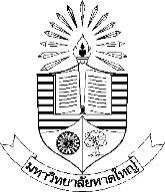   สำนักวิชาการและทะเบียนการศึกษาแบบขอเทียบวิชาเรียนและโอนหน่วยกิตวันที่.....................เดือน................................................พ.ศ................เรื่อง	 ขอเทียบวิชาเรียนและโอนหน่วยกิต  ภายใน  ภายนอกเรียน	 ผู้ช่วยอธิการบดีฝ่ายวิชาการชื่อนักศึกษา (นาย/นาง/นางสาว)…………………………………………..………..………………รหัสประจำตัวนักศึกษา……….……….….……………….……..ระดับปริญญา.......................หลักสูตร……………………………………สาขาวิชา…….……………..…………………เบอร์โทรติดต่อ..................................หลักสูตรที่เทียบเข้า.............................................................................สาขาวิชาที่เทียบเข้า..............................................................................ขอเทียบโอนรายวิชาที่ได้ศึกษามาจาก มหาวิทยาลัย......................................................................สาขา......................................................ให้แนบคำอธิบายรายวิชาทุกรายวิชาที่ขอเทียบโอนมาด้วย																						ลงชื่อ…………..……...………………นักศึกษา 								         	      (…..………..………………………….)									    .............../............../...............ได้พิจารณาแล้วเห็นควรรับเข้าศึกษาในหลักสูตร........................ ………………………….....สาขาวิชา …………………..…………โดยรับเทียบโอนรวม …………………………วิชา..................................หน่วยกิตรายวิชาที่ขอเทียบโอนรายวิชาที่ขอเทียบโอนรายวิชาที่ขอเทียบโอนรายวิชาที่ขอเทียบโอนรายวิชาที่หลักสูตรรับเทียบโอนรายวิชาที่หลักสูตรรับเทียบโอนรายวิชาที่หลักสูตรรับเทียบโอนรายวิชาที่หลักสูตรรับเทียบโอนรหัสวิชาชื่อรายวิชาหน่วยกิตผลการเรียนรหัสวิชาชื่อรายวิชาหน่วยกิตผลการเรียน1. หลักสูตร2. ความเห็นของ ผอ.หลักสูตร3. ความเห็นของคณบดีรับเรื่องวันที่...........................................  ตรวจสอบและทำเรื่องเทียบโอน    …………….…………………………….…(…………………………..…….………)ผู้ปฏิบัติงานหลักสูตร ………./………..….../…………. ควรอนุมัติ ไม่ควรอนุมัติ....................................         ลงนาม………………………………………………(……………………………………………..………)ผู้อำนวยการหลักสูตร……./…….../……. ควรอนุมัติ ไม่ควรอนุมัติ....................................   ลงนาม……………………………………(……………………………………………..………)คณบดี/ผู้มีอำนาจลงนาม……./…….../…….4. ความเห็นของ ผอ.สำนักวิชาการและทะเบียนการศึกษา5.  ผลการพิจารณาของรองอธิการบดีฝ่ายวิชาการ6. งานทะเบียน ควรอนุมัติ ไม่ควรอนุมัติ....................................   ………………………...………………………….ลงนาม…………….……………………………    (ดร.เชาวนี แก้วมโน)     ………./………..….../…………. อนุมัติ ไม่อนุมัติ  เนื่องจาก..............................   ……………………………...…..…………………….ลงนาม…………….………………………………(ผู้ช่วยศาสตราจารย์ ดร.ปกรณ์ ลิ้มโยธิน)รองอธิการบดีฝ่ายวิชาการ………../……………./………… รับเรื่องวันที่.................................ดำเนินการเรียบร้อยแล้วลงชื่อ…………….……………………………    (…………………………..…….………)ผู้บันทึกข้อมูล.....…./…….../…….7. นักศึกษา7. นักศึกษา7. นักศึกษารับทราบผลการเรียนเทียบโอนลงชื่อ..........................................................(..............................………………………….)นักศึกษา….......…/………/…….รับทราบผลการเรียนเทียบโอนลงชื่อ..........................................................(..............................………………………….)นักศึกษา….......…/………/…….รับทราบผลการเรียนเทียบโอนลงชื่อ..........................................................(..............................………………………….)นักศึกษา….......…/………/…….